Рішень органу ліцензування виду господарської діяльності з перевезення пасажирів, небезпечних вантажів та небезпечних відходів річковим, морським транспортом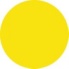 1. Рішення щодо залишення заяв здобувачів про отримання (розширення) ліцензій без розгляду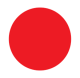 2. Рішення щодо відмови у видачі ліцензій за результатами розгляду заяв здобувачів ліцензій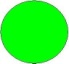 3. Рішення щодо видачі ліцензій за результатами розгляду заяв здобувачів ліцензій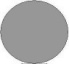 4. Рішення щодо анулювання ліцензій ліцензіатів№Вхідний Номер та дата заявиЗдобувач ліцензіїІдн. кодюр. особи/
ЄДПОУ ФОПВид господарської діяльностіРішення про розгляд заяви  Номер та дата наказу згідно якого прийнято рішенняРеквізити для сплати за ліцензіюПідстава відмови у видачі ліцензії Зміст підстави щодо відмови у видачі ліцензії та пропозиції щодо усунення відповідних недоліків128.12.2018 № 24316/0/7-19ТОВ «ОЙЛ БУНКЕР СЕРВІС»42829388Перевезення небезпечних вантажів та небезпечних відходів річковим, морським транспортомБез розгляду  від 03.01.2020 № 3Керуючись вимогами пункту 3 частини третьої статті 11, пункту 1 частини другої статті 12 Закону України «Про ліцензування видів господарської діяльності»Здобувачем ліцензії не надано другий екземпляр опису документів, за підписом здобувача ліцензії або уповноваженої ним особи.Після усунення причин, що стали підставою для прийняття рішення про залишення заяви про отримання ліцензії без розгляду, здобувач ліцензії може повторно подати заяву про отримання ліцензії